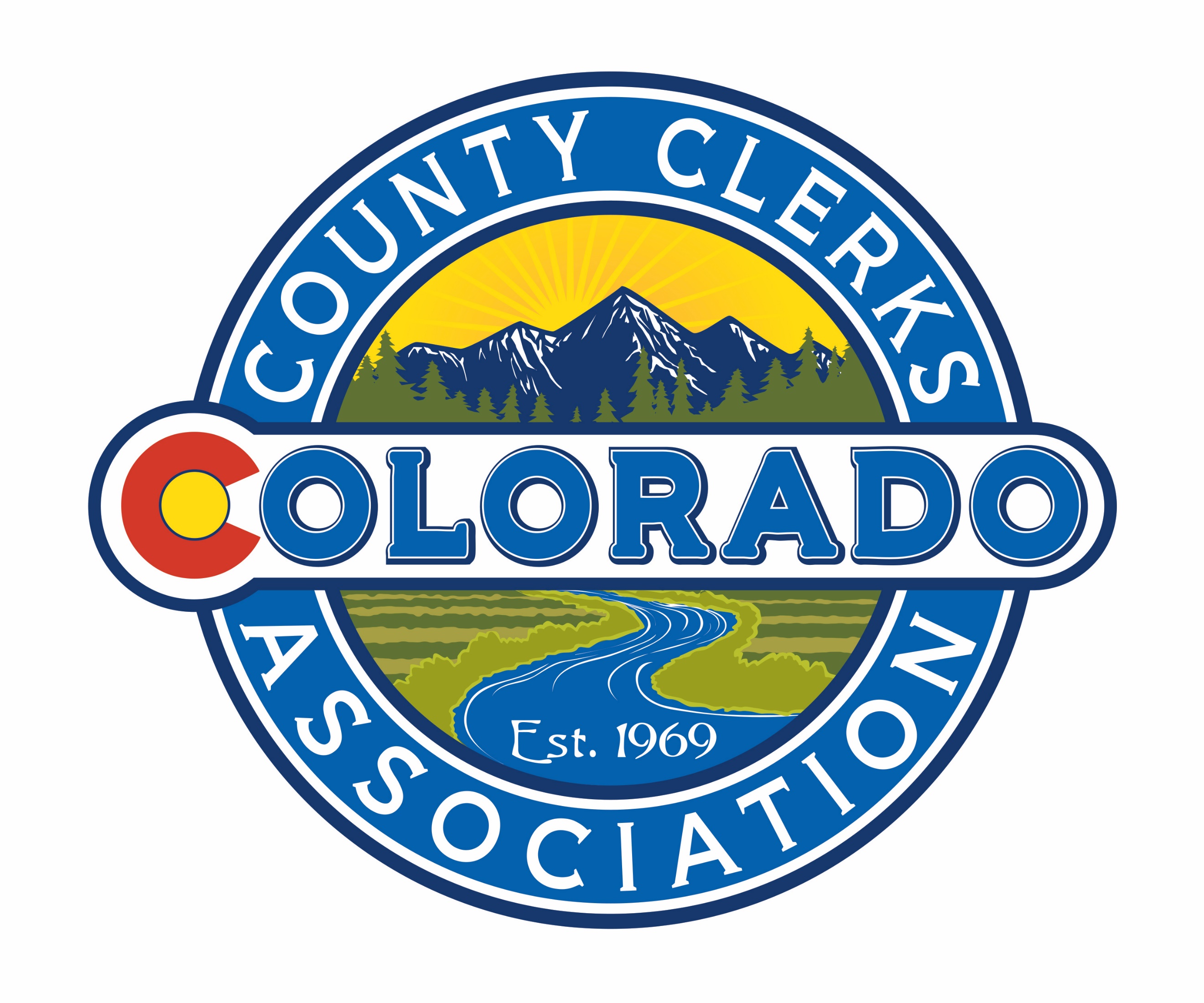 COLORADO COUNTY CLERKS ASSOCIATION2024 ANNUAL SCHOLARSHIPThe Colorado County Clerks Association scholarship is established to aid outstanding Colorado graduating high school seniors in furthering their education, particularly in the field of public service. The scholarships will be awarded to qualifying students on an objective and non-discriminatory basis. The scholarships will be one-time awards on a regional basis:Central Region: Two (2) $1,000 awards. One (1) $500 awardEastern, Southern and Western Region: One (1) $1,000 and one (1) $500 award each. The scholarship award may be used for educational expenses at an institution of higher learning including university, college, junior/community college, or technical institution.   Selection CriteriaCompleted application.3.25 minimum grade point average (G.P.A.)Participation in extracurricular, community and service activities.Demonstrated financial need or hardship. Selection ProcessStudents will submit applications to their county clerk of residence by the applicable deadline. The applications are submitted by email (preferred), USPS, or in person to the County Clerk by the last Friday in March (March 29, 2024). Each Regional Chair will convene a selection committee and select the regional winners by the adopted scoring system. Regional Chairs will email the name and contact information of the winner and 2nd and 3rd place finalists to the Executive Director by the last Friday in April (April 26, 2024). The Executive Director will notify the winners and represented county clerks and post the name of the winner on the www.clerkandrecorder.org website on May 1st.The winner will email the institution remittance information to the Board Treasurer upon graduation.  The Board Treasurer will remit the financial award directly to the institution for access in the student’s account.  Exclusions from Eligibility Family members of the Clerk and Recorder are not eligible for the CCCA Scholarship Award. Family members of clerk and recorder staff members may be eligible. Return of Scholarship AwardScholarship Award winners must request the funds to be distributed by December 31st of the year the scholarship was awarded.  If the funds are not claimed by the deadline, the second-place winner will be advanced. Application ProcessComplete application.No later than MARCH 29, 2024, email to clerk@adcogov.org or mail completed application to:  Adams County Government Center4430 S. Adams County Pkwy. E3102 Brighton, CO 80601Contact info for other counties may be found at www.clerkandrecorder.org Regions will convene and select regional winners and notify the Executive Director of the CCCA no later than the last Friday in April (April 26, 2024).Scholarship winners will be notified and posted online at www.clerkandrecorder.org/scholarship by May 1st. Colorado County Clerks Association Scholarship Application (CCCA)Email:                	   	    Number of members in household and number of siblings in college or planning to attend college: Residence Address: _______________________________________________________________Name:Mailing Address:                  Name/ address of school you plan to attend:Yes 		No Other scholarships received to-date (list by name and amount):Adjusted gross income (parents/guardian’s most recent tax return):	Have you been accepted at this school?Type of training and/or major field of study chosen:     /           /      Home Phone:Parent/ Guardian Name: _____________________________If not, explain: ______________________________________________________________________(Please choose any two questions and limit your responsesto 300 words or less per question.)1)	 What is the best contribution you have made to your school?2) 	What does citizenship mean to you, and how would you practice it?3) 	What is the most important lesson you have learned in life and why?4) 	Who has been a good role model for you and why?5)	 What are three things you’d like to accomplish in your first year of school?6) 	If you could make one law that everyone in the world were to live by, what would it be?